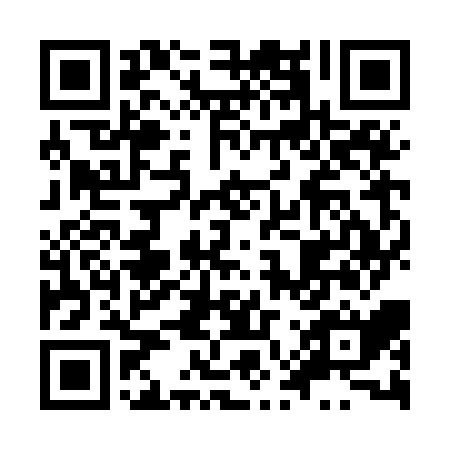 Ramadan times for Katila, BangladeshMon 11 Mar 2024 - Wed 10 Apr 2024High Latitude Method: NonePrayer Calculation Method: University of Islamic SciencesAsar Calculation Method: ShafiPrayer times provided by https://www.salahtimes.comDateDayFajrSuhurSunriseDhuhrAsrIftarMaghribIsha11Mon5:025:026:1712:143:386:126:127:2712Tue5:015:016:1612:143:386:126:127:2813Wed5:005:006:1512:143:386:126:127:2814Thu4:594:596:1412:133:386:136:137:2815Fri4:584:586:1312:133:386:136:137:2916Sat4:574:576:1212:133:386:146:147:2917Sun4:564:566:1112:133:386:146:147:3018Mon4:544:546:1012:123:386:156:157:3019Tue4:534:536:0912:123:386:156:157:3120Wed4:524:526:0812:123:386:156:157:3121Thu4:514:516:0712:113:386:166:167:3222Fri4:504:506:0612:113:386:166:167:3223Sat4:494:496:0512:113:376:176:177:3324Sun4:484:486:0412:103:376:176:177:3325Mon4:474:476:0312:103:376:186:187:3426Tue4:464:466:0212:103:376:186:187:3427Wed4:454:456:0112:103:376:186:187:3528Thu4:444:446:0012:093:376:196:197:3529Fri4:434:435:5912:093:376:196:197:3630Sat4:424:425:5812:093:366:206:207:3631Sun4:404:405:5712:083:366:206:207:371Mon4:394:395:5612:083:366:216:217:372Tue4:384:385:5512:083:366:216:217:383Wed4:374:375:5412:073:366:216:217:384Thu4:364:365:5312:073:356:226:227:395Fri4:354:355:5212:073:356:226:227:396Sat4:344:345:5112:073:356:236:237:407Sun4:334:335:5012:063:356:236:237:408Mon4:324:325:4912:063:356:236:237:419Tue4:304:305:4812:063:346:246:247:4210Wed4:294:295:4712:053:346:246:247:42